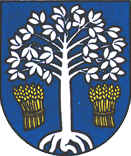 Zápisnica  zo zasadnutia Miestneho zastupiteľstva mestskej časti Bratislava – Čunovo konaného dňa 13. 7. 2021 o 17.00 hod.v zasadačke Miestneho úradu.Prítomní: podľa prezenčnej listiny                                                                           P r o g r a m  :OtvorenieVoľba návrhovej komisie, určenie overovateľov zápisnice a zapisovateľaSchválenie programuZoznam kandidátov na funkciu miestneho kontrolóra MČ Bratislava-Čunovo a voľba miestneho kontrolóraStanovisko k zámene pozemku v k.ú. Čunovo – par. reg. C KN č. 26Informácie RôzneK bodu č. 1Starostka o 17.04 hod. privítala prítomných poslancov, miestnu kontrolórku a občanov.Nakoľko nadpolovičná väčšina poslancov nebola prítomná resp. bola ospravedlnená, z uvedeného dôvodu starostka rokovanie miestneho zastupiteľstva prerušila, keďže poslanecký zbor nebol uznášania schopný.Rokovanie bude pokračovať v náhradnom termíne. Starostka prerušila rokovanie o 17.06 hod..Zapísala: Mgr. Švábeková